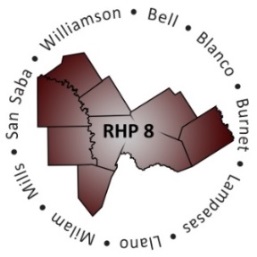 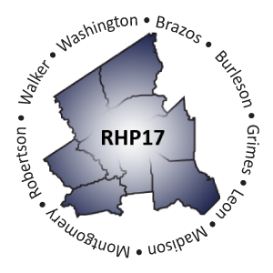 Regional Healthcare Partnerships 8 and 17Joint Monthly Learning Collaborative WebinarATTENDANCEMeeting MinutesWelcome and Introductions/Roll Call  Raise Performance – Focus Area and Open Discussion January Spotlight: The Anchor Team provided an overview on the importance of rural DSRIP providers exploring value-based payment funding avenues as one source of potential DSRIP sustainability. Recap: Building Value in Texas Medicaid SymposiumHeld Friday, December 8, 2017 in AustinDell Medical School/Episcopal Health Foundation project with HHSCHHSC VBP Purchasing Roadmap Outlines HHSC guiding principles and anticipated outcomes of VBPUrban vs. Rural Healthcare DeliveryDifference between rural and urban value assessment scoresResources Available for Providers to assess VBP readinessNational Health Resource Center: Value-Based Strategic Planning GuideNational Health Resource Center: Value-Based Strategy Map TemplateNational Health Resource Center: Value-Based Balanced Scorecard TemplateThe University of Iowa, College of Public Health: Value-Based Health Care Strategic Planning ToolPauline VanMeurs, with Williamson County EMS, and Debbie Muesse, with Texas A&M Health Science Center, shared experiences with their pilot projects that aligned their DSRIP project/MCO – specifically they covered success, challenges, and lessons learned. Open Discussion:  Participants had an opportunity to pose questions to peers and the Anchor Teams as well as provided feedback on challenges, lessons learned, and successes during the last demonstration year related to their DSRIP projects and any developments with Medicaid managed care organizations (MCOs) and moving those projects into VBPs/APMs. Question: What lessons learned would you say you had Pauline?Answer: Our biggest learned was that we needed early involvement with those who are going to enroll the patient and with the sharing of data. The lawyers needed to be involved on the MCO side earlier on. When it got down to sending us a list of patients, everything stopped.Question: For a general timeline, when was the initial meeting and when did it end?It was over the course of a year. The biggest slowdown was getting the MOU signed. If you can get information prior to that step about what is acceptable to the MCO about data sharing, that would be very helpful. Question from Pauline to Debbie: What was the timing when you were told it would not be moving forward?Answer: 9 months to a year. After we had done all the work and used all the man-hours. September/October 2017. Comment from Pauline to Debbie: I am wondering if they ran into the same problem with data sharing.Answer: It might have been but they did not tell us that. Question: What can we do as providers to help make this collaboration with MCOs more possible? Answer: As an anchor we are willing to share any resources we find. As Pauline said, make sure you are involving the correct people from the beginning so you don’t run into the same problems. It is really about taking these lessons learned that we hear and moving forward. Question from Anchor: What are some of the reasons that you have not approached an MCO or what are some of the issues you have had when trying to approach MCOs?Answer: There have been several times that I have been informed that due to DSRIP funding there was no interest from the MCO at the time. They feel those services are already funded through DSRIP. We have had ongoing conversations but we are not seeing any movement where MCOs want to actual contract. Question from Anchor: Do you think it would be different if DSRIP wouldn’t have been extended?Answer: Yes, from what I have heard I believe it would have been different if it hadn’t. Response from Anchor: Maybe now that we know there is an ending, this would be an opportunity to approach and prepare something to start once DSRIP ends. Question from Anchor: Are these templates and tools we share helpful for you at your organizations?Answer: With the change of things from project to provider level, I think tools like that will be more helpful. Question: If a provider was a previous provider who dropped out and is now coming back, would they be completing the new provider template?Answer: In our regions, we do not have anyone that applies to. Our guess is that they would do the brand new provider template since they were not receiving funds in DY6. Question: When are workbooks going to be required to anchors?Answer: We are going to talk to you all about that on Feb. 1st calls. HHSC has said that if they were turned in by Feb. 28th you could report Category C baselines in April 2018. If we were going to shoot for that date, providers would only have ONE week to complete the templates. We are proposing having plan submission mid-March, March 15th and will have timelines available on provider calls next week. Upcoming Events Local Health Department Provider Call: Wednesday, January 31, 2018 at 10:30 a.m.Hospital/Physician Provider Call: Thursday, February 1, 2018 at 9:00 a.m.Community Mental Health Center Provider Call: Thursday, February 1, 2018 at 1:00 p.m.Next Steps & Adjourn We will hold provider cohort meetings in February that will focus on RHP Plan development activities and detailed walk-through of the provider template. Meeting dates, times, and locations will be shared with stakeholders as details are finalized/template is shared by HHSC. OrganizationName(s)OrganizationName(s)Baylor Scott & White – BrenhamGabby Menz; Niki ShahLittle River HealthcareGeorge DeReeseBaylor Scott & White – College StationGabby Menz; Niki ShahMetroplexRoss GaetanoBaylor Scott & White – LlanoGabby Menz; Niki ShahMHMR Authority of Brazos ValleyBill KellyBaylor Scott & White – Marble FallsGabby Menz; Niki ShahMontgomery County Public Hospital DistrictAndrew KarrerBaylor Scott & White – MemorialGabby Menz; Niki ShahSeton Harker HeightsDenise CurranBell County Public Health DistrictRenee Carter;  Amanda Robison-Chadwell;  Consuelo ElliottSeton Highland LakesBluebonnet TrailsMeghan Nadolski; Corrinne Turmelle;  Sydney Harris; Yulanda HaysSt. David’s Round Rock Medical CenterBrazos County Health District St. Joseph RegionalReyann DavisCedar Park Regional Medical CenterErich Wallschlaeger;  Shanna CameronSt. Luke’sCenter for LifeTexas A&M Physicians Leigh Rhodes; Debbie Muesse; Carly McCord; Central Counties ServicesTia MaysTri-County Behavioral HealthcareCynthia PetersonCollege Station Medical CenterSherri Welch;  Kaitlyn MerrowWashington County EMSConroe Regional Medical Center  & KingwoodShannon EvansWilliamson County and Cities Health DistrictMatt RichardsonHealth for AllElizabeth DickeyRHP 8 Anchor TeamJennifer LoGalbo; Shawna JilesHill Country MHMRKristie TuplingRHP 17 Anchor TeamShayna Spurlin; Ashleigh FailsHuntsville Memorial HospitalLisa Prochaska; Jana EndicottOther StakeholdersPauline VanMeurs – Williamson County EMSLinda Wertz - RHP 4 Anchor